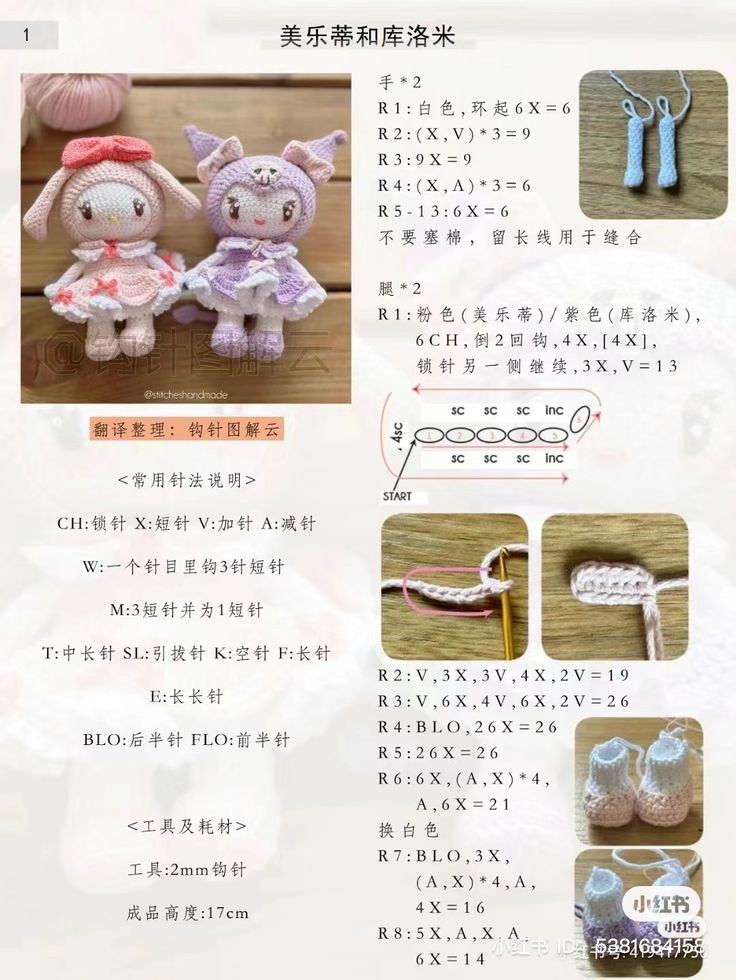 https://br.pinterest.com/pin/pin-von-cony-phm-auf-mc-len--1337074886980418/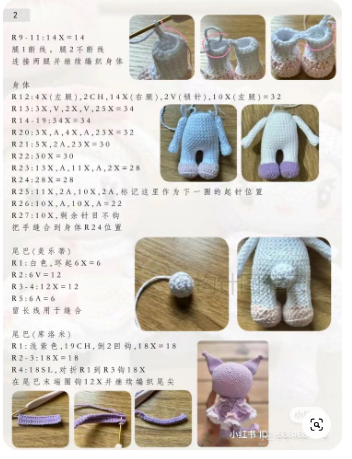 https://br.pinterest.com/pin/299137600268477448/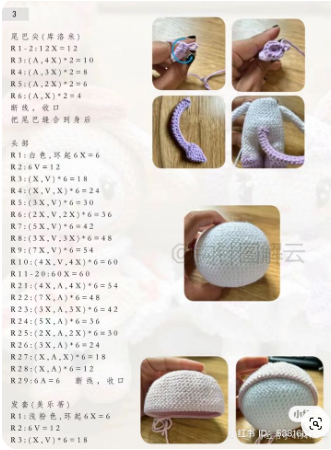 https://br.pinterest.com/pin/93660867244861034/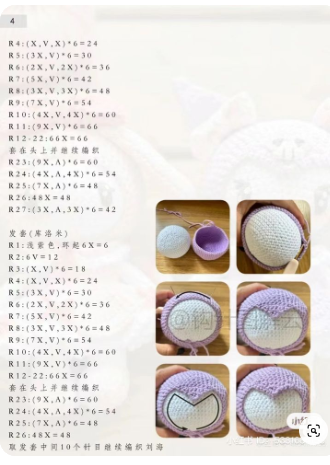 https://br.pinterest.com/pin/93660867244861029/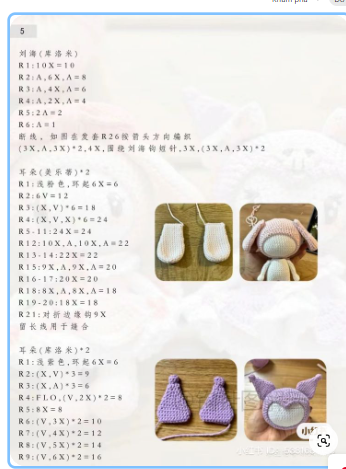 https://br.pinterest.com/pin/93660867244861031/
https://br.pinterest.com/pin/93660867244861035/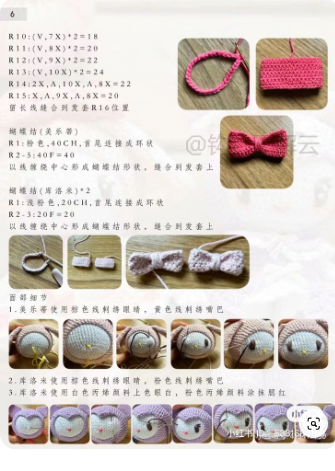 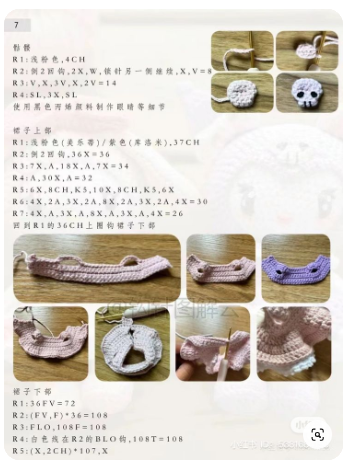 https://br.pinterest.com/pin/295548794317116450/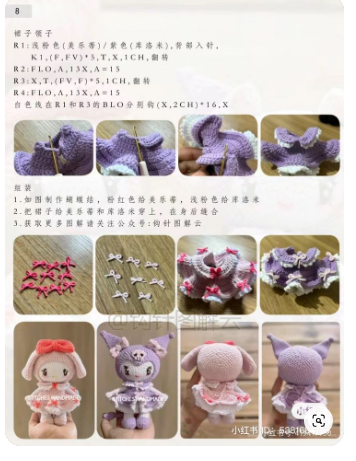 https://br.pinterest.com/pin/3448137208567261/